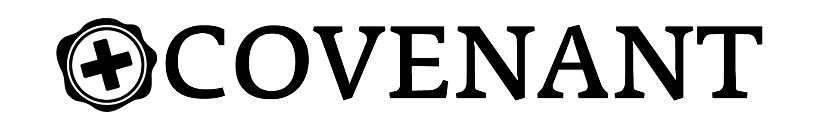 Reverse the Curse									  Week of April 17th  Graves into Gardens						       		 	        Dr. Hays McKay(John 20:19) On the evening of that first day of the week, when the disciples were together, with the doors locked for fear of the Jewish leaders, Jesus came and stood among them and said, “Peace be with you!”(Matthew 24:7) Nation will rise against nation, and kingdom against kingdom. There will be famines and earthquakes in various places.“Peace be with you”(John 20:20) After he said this, he showed them his hands and side. The disciples were overjoyed when they saw the Lord.The power of Jesus“No more list”